Lent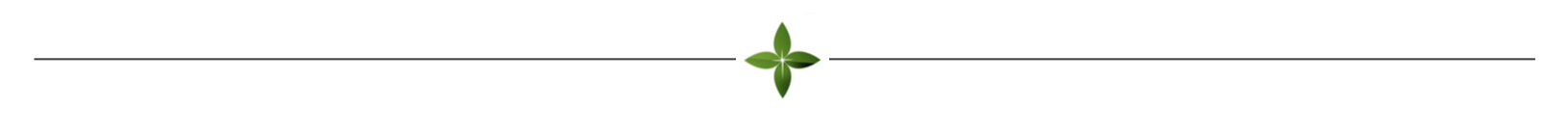 In no particular order, here are 40 things you can do during Lent. Tell us or show us what you are doing on Facebook, Twitter and Instagram. Use the hashtag #bearthtn.Hike one of Tennessee’s beautiful trails.Read Genesis 1 and imagine what God saw after each day of creation.Take a picture where nature and humans interact or collide. (Ex: trash on a trail or bare feet on grass.) Gather some natural materials and make something. FastWrite a poem, haiku, limerick or song about what you see in nature.Take a walk. If you are in a city look for nature in unexpected places.Say a prayer of gratitude for the things you take for granted every day.Take a day off from driving. Eat a meatless meal. Look in the Topics section of your Bible and read scriptures about trees.  Audit yourself.Look up at least one of your most common household purchases and see it’s ranking on http://www.betterworldshopper.org/rankings.html. Could you make a better choice?Program your electronics to go to sleep after 2 (or 5) minutes of inactivity. Turn off the lights when you exit a room.Pack a lunch.Plant a tree.Go on a 3-day media fast. Use that time to pray, read scripture and be with family. Evaluate your media-free time and decide if or how much needs to be reintroduced to your day.Purge things you do not need. Go on a scavenger hunt. (Search Pinterest for nature scavenger hunts. If you have a smartphone, take a picture of the list then take pictures of the items you find.)Only use refillable water bottles and coffee cups.  Request a for-here cup when eating out. Practice the 5 R’s. Refuse, reduce, reuse, recycle, rot. Try a natural alternative to home-cleaning supplies. Switch your coffee to organic, fair-trade.SabbathPick up trash and put in the proper receptacle.Turn thermostat down 3 degrees in winter, up three in summer.Wash clothes in cold water.Give something away. Pray for people who are experiencing environmental injustice. (Ex: the people of Flint, Michigan)Turn the radio off and use travel time as prayer time. Family night- have a meal together, play games, go for a walk.Wait a month to buy something you want to see if it’s something you actually need.Start a garden.Donate your old electronics to a good cause.Compost your food and yard waste. Read Creation Care Themes Throughout ScriptureGive an experience as a gift. Switch from paper products to reusable products. 